С 15 ноября 2018 года в нашей школе стартовала Акция «Стань заметнее на дороге!», которая продлится до 15 декабря 2018 года.Эта акция имеет под собой серьезные основания, зачастую большинство дорожно-транспортных происшествий с участием пешеходов происходит именно в темное время суток, что очень актуально в настоящее время, поскольку рано темнеет  и отсутствует снежный покров. Дело в том, что водители порой чисто физически не могут заметить идущего по обочине дороги человека, одетого в темную одежду. Да, автолюбитель, заметив пешехода, безусловно, прибегнет к экстренному торможению. Однако, как показывает практика, происходит непоправимое: даже на допустимой скорости невозможно остановить транспортное средство. В таких ДТП страдают дети, которые в силу своего возраста могут просто не знать о таких вещах, как «тормозной путь» и «время принятия решения». А благодаря световозвращающим элементам, автолюбитель сможет заметить пешехода.             И поэтому, среди учащихся 1-5 классов проходит конкурс на оригинальное оформление портфелей и верхней одежды светоотражающими элементами.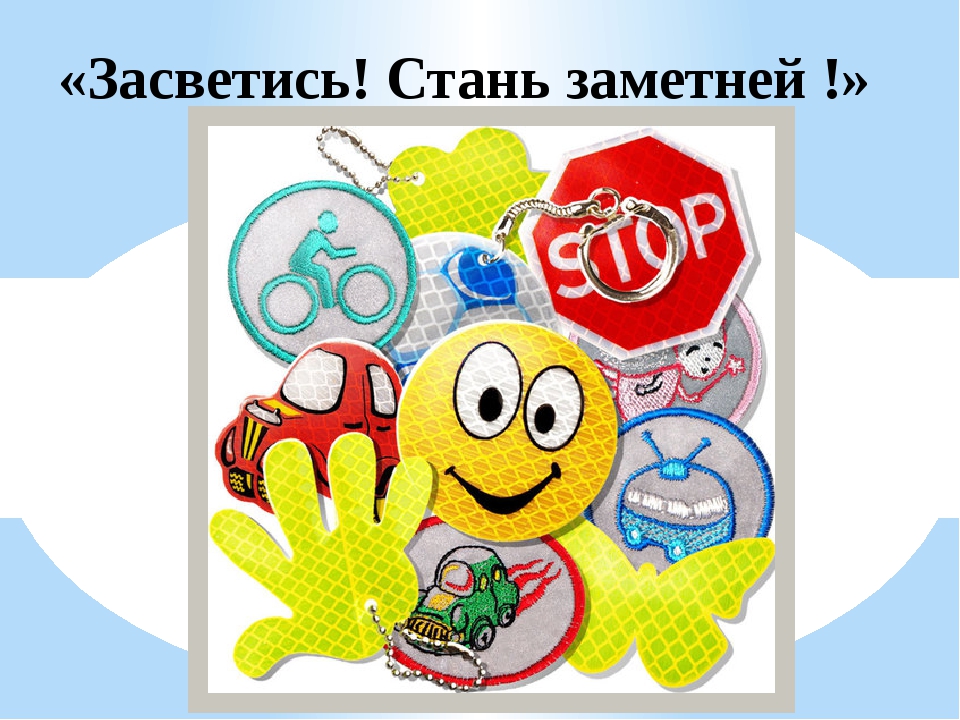 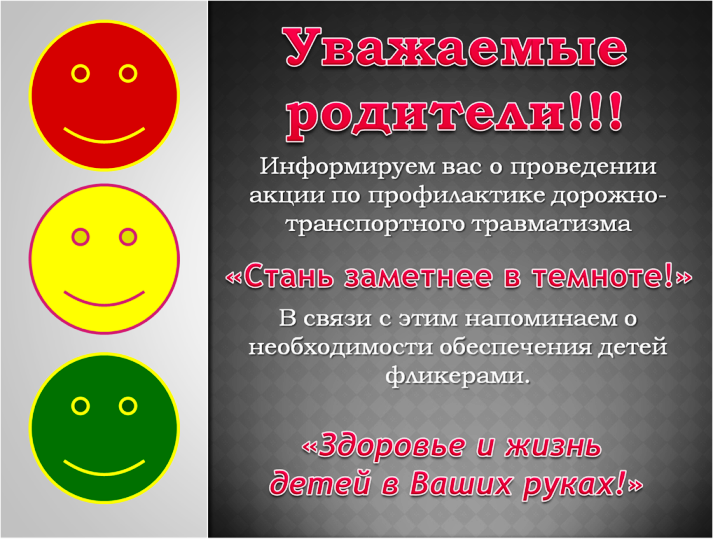 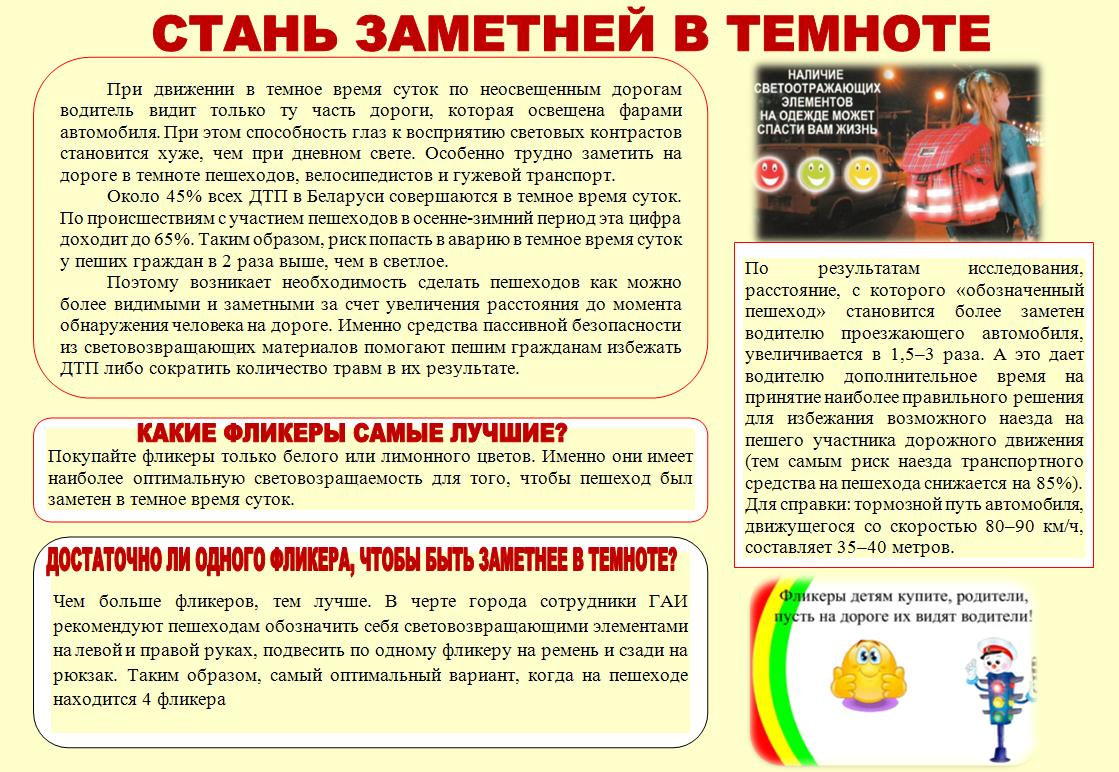 